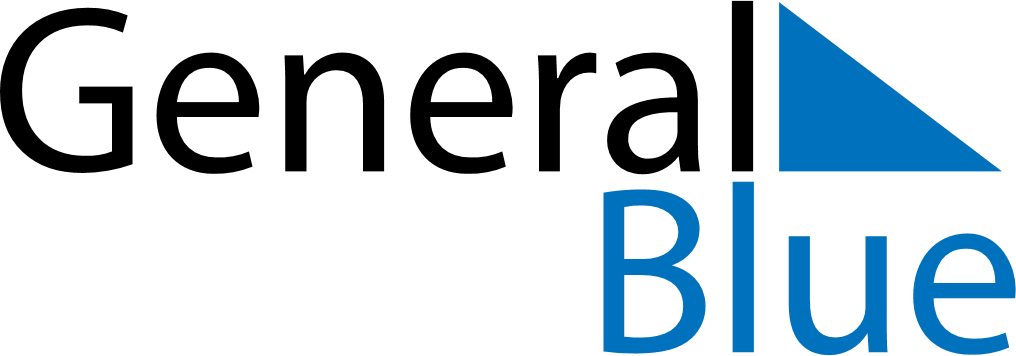 February 2018February 2018February 2018February 2018SerbiaSerbiaSerbiaSundayMondayTuesdayWednesdayThursdayFridayFridaySaturday12234567899101112131415161617Statehood DayStatehood DayStatehood Day181920212223232425262728